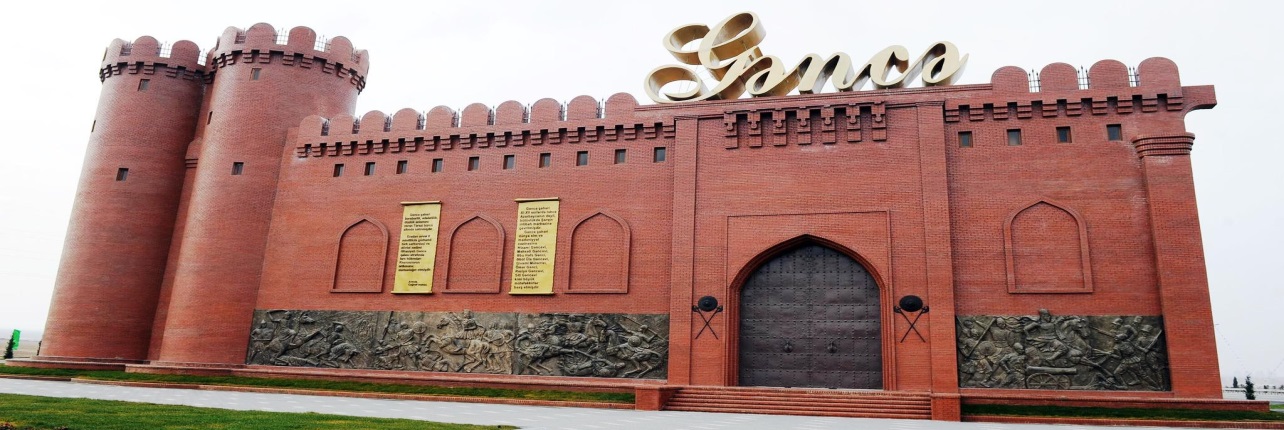 S.A.A.:	Ölkə / şəhər:İşlədiyi / təhsil aldığı təşkilat:Vəzifəsi:Elmi dərəcəsi:Tezisin adı: Konfransın panellər üzrə istiqaməti:Ünvan:      E-mail: Telefon:Ünvan:  Azərbaycan, Bakı şəh., H. Cavid 115E-mail: forum.ganja.2016@gmail.comTelefon: + 994 12 539 25 79Mobil:    + 994 50 334 69 39                                         www.gencalimler.az